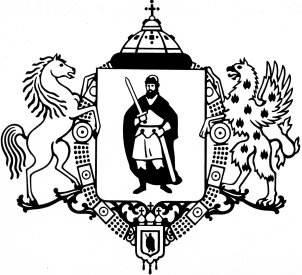 ПРИКАЗО внесении изменения в приложение к приказу финансово-казначейского управления администрации города Рязани                                                        от 11.11.2022 № 50 о/д «О перечне кодов подвидов доходов»				В связи с необходимостью раздельного учета поступлений инициативных платежей для реализации каждого инициативного проекта с участием граждан на 2024 год                              в соответствии с приказом Министерства финансов Российской Федерации от 24.05.2022                № 82н, руководствуясь статьей 20 Бюджетного кодекса Российской Федерации, Положением о финансово-казначейском управлении администрации города Рязани, утвержденным решением Рязанского городского Совета от 11.02.2008 № 87-III, приказываю:	1. Внести в приложение «Перечень кодов подвидов по видам доходов бюджета города Рязани, главными администраторами которых являются органы местного самоуправления города Рязани» к приказу финансово-казначейского управления администрации города Рязани от 11.11.2022 № 50 о/д «О перечне кодов подвидов доходов» (с учетом изменений, внесенных приказами финансово-казначейского управления администрации города Рязани от 13.02.2023 № 08 о/д, от 13.03.2023 № 14 о/д, от 24.03.2023 № 20 о/д, от 07.04.2023                      № 24 о/д, от 25.04.2023 № 28 о/д, от 19.05.2023 № 32 о/д, от 03.11.2023 № 61 о/д,                           от 28.12.2023 № 74 о/д, от 27.03.2024 № 18 о/д) изменение, дополнив после строки:			строками следующего содержания:		   2. Начальнику отдела доходов бюджета Сусляковой Е.В. довести настоящий приказ до Управления Федерального казначейства по Рязанской области.		3. Отделу развития электронного бюджетного процесса (Дергачёв А.В.) разместить настоящий приказ на официальном сайте администрации города Рязани.	4. Контроль за исполнением настоящего приказа возложить на заместителя начальника управления Лахтикову Э.В.АДМИНИСТРАЦИЯ ГОРОДА РЯЗАНИФинансово-казначейское управление11  апреля  2024 г.№23 о/д«1 17 15020 040108 150Инициативные платежи, зачисляемые в бюджеты городских округов (выполнение работ по благоустройству стадиона муниципального бюджетного общеобразовательного учреждения «Школа № 29»                      (2 этап)»«1 17 15020 040109 150Инициативные платежи, зачисляемые в бюджеты городских округов (выполнение работ по благоустройству Мемориального комплекса Скорбященского кладбища.               1 этап)1 17 15020 040110 150Инициативные платежи, зачисляемые в бюджеты городских округов (выполнение работ по благоустройству Мемориального комплекса Скорбященского кладбища.                2 этап)1 17 15020 040111 150Инициативные платежи, зачисляемые в бюджеты городских округов (выполнение работ по благоустройству Мемориального комплекса Скорбященского кладбища.                3 этап)1 17 15020 040112 150Инициативные платежи, зачисляемые в бюджеты городских округов (выполнение работ по благоустройству Мемориального комплекса Скорбященского кладбища.                4 этап)1 17 15020 040113 150Инициативные платежи, зачисляемые в бюджеты городских округов (выполнение работ по благоустройству Мемориального комплекса Скорбященского кладбища.                5 этап)1 17 15020 040114 150Инициативные платежи, зачисляемые в бюджеты городских округов (выполнение работ по благоустройству территории в районе памятника участникам ВОВ в поселке Солотча)1 17 15020 040115 150Инициативные платежи, зачисляемые в бюджеты городских округов (выполнение работ по благоустройству Бульвара Победы (1 этап)1 17 15020 040116 150Инициативные платежи, зачисляемые в бюджеты городских округов (выполнение работ по благоустройству Бульвара Победы (2 этап)1 17 15020 040117 150Инициативные платежи, зачисляемые в бюджеты городских округов (выполнение работ по благоустройству территории в районе памятника участникам ВОВ в поселке Карцево)1 17 15020 040118 150Инициативные платежи, зачисляемые в бюджеты городских округов (выполнение работ по благоустройству спортивной площадки в Соколовском сквере п. Мирный)1 17 15020 040119 150Инициативные платежи, зачисляемые в бюджеты городских округов (выполнение работ по благоустройству 4-го Озерного переулка поселка Семчино)1 17 15020 040120 150Инициативные платежи, зачисляемые в бюджеты городских округов (выполнение работ по благоустройству территории по адресу: г. Рязань, ул. Чкалова, д. 32, д. 34)1 17 15020 040121 150Инициативные платежи, зачисляемые в бюджеты городских округов (выполнение работ по ремонту дороги            в районе дома № 55 по ул. Попова в поселке Соколовка)1 17 15020 040122 150Инициативные платежи, зачисляемые в бюджеты городских округов (выполнение работ по благоустройству спортивной площадки по адресу: г. Рязань, Пойменная улица, д. 55А)1 17 15020 040123 150Инициативные платежи, зачисляемые в бюджеты городских округов (выполнение работ по благоустройству Нефтезаводской улицы (1 очередь)1 17 15020 040124 150Инициативные платежи, зачисляемые в бюджеты городских округов (выполнение работ по устройству освещения на участке от дома 31А до дома 35 к. 4                   по ул. Новоселов)1 17 15020 040125 150Инициативные платежи, зачисляемые в бюджеты городских округов (выполнение работ по устройству освещения в районе Юбилейной улицы)1 17 15020 040126 150Инициативные платежи, зачисляемые в бюджеты городских округов (выполнение работ по благоустройству территории в районе дома 6 по Песоченской улице)1 17 15020 040127 150Инициативные платежи, зачисляемые в бюджеты городских округов (выполнение работ по благоустройству Мемориального парка Героев Отечественной войны                 1812 года (3 очередь)1 17 15020 040128 150Инициативные платежи, зачисляемые в бюджеты городских округов (выполнение работ по благоустройству спортивной площадки на территории МБОУ «Школа               № 24»)1 17 15020 040129 150Инициативные платежи, зачисляемые в бюджеты городских округов (выполнение работ по благоустройству спортивной площадки на территории МБОУ «Школа               № 1 имени В.П. Екимецкой»)»Начальник управления                         С.Д. Финогенова